Publicado en Barcelona el 04/05/2021 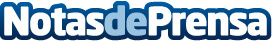 El Concurso Cocinero del Año lanza los primeros cursos de inglés para chefs a distanciaLa iniciativa nace con el objetivo de potenciar el inglés entre uno de los colectivos profesionales con menor nivel en comparación con el resto de países europeos. Esta importante barrera idiomática impide exportar e internacionalizar una de las mejores cocinas del mundo fuera del paísDatos de contacto:Marc Solanes617338226Nota de prensa publicada en: https://www.notasdeprensa.es/el-concurso-cocinero-del-ano-lanza-los Categorias: Nacional Imágen y sonido Gastronomía Restauración Recursos humanos Cursos http://www.notasdeprensa.es